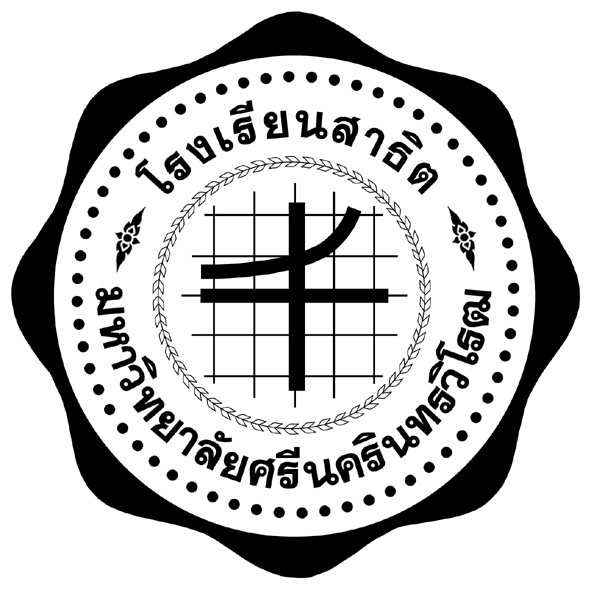                         โรงเรียนสาธิตมหาวิทยาลัยศรีนครินทรวิโรฒ ประสานมิตร (ฝ่ายประถม)ข้อตกลงในการส่งเอกสารหลักสูตรต่างๆ ให้กับฝ่ายวิชาการ1.  โครงสร้างแผนการจัดการเรียนรู้		ส่งภายในวันที่  17  พฤษภาคม  25592.  แผนการจัดการเรียนรู้ ภาคเรียนที่ 1 และ 2	ส่งภายในวันที่  17  พฤษภาคม  25593.  การจัดทำหน่วยการเรียนรู้ขอให้ใช้แบบฟอร์มเดียวกัน  และพิมพ์ตัวอักษรรูปแบบ TH SarabunPSK 16 P’)      โดยหัวข้อจะใช้ตัวหนา4.  เอกสารแบบฟอร์มต่างๆ สามารถดาว์นโหลดได้ในเว็บไซด์ของโรงเรียน     ( จาก ข้อมูลบุคลากร       ข่าวประชาสัมพันธ์      งานพัฒนาหลักสูตรปี2559 )5.  ขอให้ส่งงานต่างๆ พร้อมกับแนบ File ของงานให้กับงานพัฒนาหลักสูตรฯ ที่ห้องวิชาการ    ตามเวลาที่กำหนดโครงสร้างรายวิชา............................... (ยกตัวอย่าง ว12101 วิทยาศาสตร์ 2)กลุ่มสาระการเรียนรู้…………………………………				   ชั้นประถมศึกษาปีที่.................จำนวนหน่วยการเรียนรู้  ......... หน่วย				   	                เวลา ............ ชั่วโมง    โรงเรียนสาธิตมหาวิทยาลัยศรีนครินทรวิโรฒ ประสานมิตร (ฝ่ายประถม)แผนการจัดการเรียนรู้ กลุ่มสาระการเรียนรู้....................................รายวิชา ....................(ตัวอย่าง ว12101)  ระดับชั้น ...........................                  ภาคเรียนที่ ........................หน่วยการเรียนรู้ที่ .................  เรื่อง .........................................................................       เวลา  .............. ชั่วโมง มาตรฐานการเรียนรู้.............. (ใส่เป็นรหัส).................       ตัวชี้วัด.......... (ใส่เป็นรหัสตัวชี้วัด).........................1.  ผลการเรียนรู้  (Learning Outcome)	สิ่งที่ผู้เรียนแสดงปรากฏภายหลังเมื่อผ่านการเรียนรู้ที่ผู้สอนคาดไว้ในช่วงเวลาที่กำหนด เป็นสิ่งที่มุ่งหวังหรือคาดหวังว่าจะเกิดการเรียนรู้ที่เข้าใจอย่างลึกซึ้ง (deep  knowledge) ให้เขียนเป็นความเรียงที่สะท้อนองค์ประกอบ 3 ด้าน  คือ ความคิดรวบยอดหลัก กระบวนการ  และคุณลักษณะอันพึงประสงค์                                              (TH SarabunPSK 16 P’).....................................................................................................ความคิดรวบยอดหลัก (Main Concept)	เป็นความคิดรวบยอดที่จะนำไปสู่ความเข้าใจที่ลึกซึ่ง ซึ่งจะต้องผ่านกิจกรรมหรือกระบวนการเรียนรู้ที่เหมาะสม ซึ่งอาจเขียนในลักษณะ Concept mapping ที่สอดคล้องกับคำสำคัญของผลการเรียนรู้                   (TH SarabunPSKCordia 16 P’).......................................................................................................(หรือเขียนทั้งสองแบบร่วมกันได้)3.  หัวข้อสาระการเรียนรู้ (Sub Concept / Topic)  เขียนเป็นข้อๆ     3.1  main  concept          (TH SarabunPSK 16 P’)            -  sub  concept            -  …………...........     3.2  main  concept            -  sub  concept            -  …………………     3.3  main  concept            -  sub  concept            -  …………………4.  สมรรถนะ  เป็นสมรรถนะที่คาดว่าจะเกิดขึ้นจากหน่วยการเรียนรู้นี้  โดยสมรรถนะที่หลักสูตรแกนกลางกำหนดไว้มี 5 ด้าน คือ  1. ความสามารถในการเรียนรู้ การสื่อสาร       2. ความสามารถในการคิดอย่างเป็นระบบ                        3. ความสามารถในการแก้ปัญหา  4. ความสามารถในการใช้ทักษะชีวิต  5. ความสามารถในการใช้เทคโนโลยี     1)  ……………………………………………………   (TH SarabunPSK 16 P’)     2)  ……………………………………………………5.  อ่าน คิดวิเคราะห์ เขียน      1)  ……………………………………………………  (TH SarabunPSK 16 P’)      2)  ……………………………………………………      3)  ……………………………………………………6.  คุณลักษณะอันพึงประสงค์ (คุณลักษณะของโรงเรียนมี 9 ข้อ)  ระบุคำกุญแจที่จะเกิดขึ้นจากหน่วยการเรียนรู้      1)  ……………………………………………………  (TH SarabunPSK 16 P’)      2)  ……………………………………………………      3)  ……………………………………………………7.  ค่านิยมหลักของคนไทย      1)  ……………………………………………………  (TH SarabunPSK 16 P’)      2)  ……………………………………………………      3)  ……………………………………………………8.  จุดประสงค์การเรียนรู้ (Learning Objective)  สิ่งที่ผู้เรียนต้องให้ความสำคัญว่าจะเรียนรู้เรื่องอะไรบ้าง           (TH SarabunPSK 16 P’)     ด้านความรู้  (knowledge)     1.  ……………………………………………………………………………..     2.  ……………………………………………………………………………..     3.  ……………………………………………………………………………..     ด้านทักษะ  (skill)     1.  ……………………………………………………………………………..     2.  ……………………………………………………………………………..     3.  ……………………………………………………………………………..ด้านคุณลักษณะ  (characteristic)     1.  ……………………………………………………………………………..     2.  ……………………………………………………………………………..     3.  ……………………………………………………………………………..9.  การออกแบบกิจกรรม (เน้นเทคนิค / กระบวนการไปสู่สาระ เป็นการเรียนรู้เชิงรุก (Active Learning)              เพื่อพัฒนากระบวนการคิดและคุณลักษณะนิสัย เป็นการออกแบบกิจกรรมที่สอดคล้องกับจุดประสงค์การเรียนรู้         (TH SarabunPSK 16 P’)	กิจกรรมทื่ 1     เวลา  .......................  คาบระบุรายละเอียด วิธีดำเนินการในแต่ละกิจกรรม	ขั้นนำ………………………………………………………………………………………………………………………………	ขั้นสอน……………………………………………………………………………………………………………………………	ขั้นสรุป……………………………………………………………………………………………………………………………กิจกรรมทื่ 2        เวลา  .......................  คาบระบุรายละเอียด วิธีดำเนินการในแต่ละกิจกรรม	ขั้นนำ………………………………………………………………………………………………………………………………	ขั้นสอน……………………………………………………………………………………………………………………………	ขั้นสรุป……………………………………………………………………………………………………………………………กิจกรรมทื่ 3          เวลา  .......................  คาบระบุรายละเอียด วิธีดำเนินการในแต่ละกิจกรรม	ขั้นนำ………………………………………………………………………………………………………………………………	ขั้นสอน……………………………………………………………………………………………………………………………	ขั้นสรุป……………………………………………………………………………………………………………………………10.  สื่อการเรียนรู้และแหล่งการเรียนรู้    (ระบุสื่อที่กระตุ้นการเรียนได้เร็วขึ้น  เสริมเด็กเก่ง และช่วยเหลือเด็กที่เรียนช้า  การค้นคว้า)              (TH SarabunPSK 16 P’)     -  …………………………………......     -  ……………………………………..     -  ……………………………………..11. การประเมินผล  (เน้นการประเมินตามสภาพจริง  โดยใช้ผู้ประเมินหลายๆคน  ใช้เครื่องมือหลายๆชนิด และ ประเมินหลายๆครั้ง)  (TH SarabunPSK 16 P’) 12.  การออกแบบวิธีการและเครื่องมือประเมินผล (โดยดึงคำหลักจากผลการเรียนรู้)13.  การบันทึกหลังการเรียนการสอน (TH SarabunPSK 16 P’)บันทึกเกี่ยวกับ 1.  Deep Knowledge ที่เกิดขึ้นกับผู้เรียน   2. กระบวนการคิด  3. คุณลักษณะอันพึงประสงค์   4. แนวทางพัฒนาผู้เรียนและปรับปรุงแผนการสอน................................................................................................................................................................................................................................................................................................................................................................................................................................................................................................................................................................................................................................................................................................................................................................................................................................................................................................................................................................................................................................................................................................................................................................................................................................................................................................................................................................................................................................................................................................หน่วยการเรียนรู้ที่ชื่อหน่วยการเรียนรู้เวลา/ชั่วโมงตัวชี้วัดจากจุดประสงค์การเรียนรู้วิธีการวัดเครื่องมือวัดแหล่งข้อมูลเกณฑ์การสังเกตการปฏิบัติแบบสังเกตการทดสอบแบบทดสอบ